2/C/2019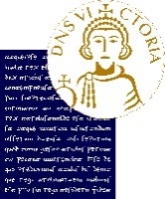 SELEZIONE, PER SOLI TITOLI, CONFERIMENTO DI UN  INCARICO DI DOCENZA SULLA DISCIPLINA DELLA “PRIVACY NELLE UNIVERSITÀ”Graduatoria F.to la CommissioneProfessore Francesco Rota Professore Corrado Aaron Visaggio Dottore Mario Cerbone Dottoressa Anna Castagnozzi Benevento 12 giugno 2019NOME E COGNOMEPUNTEGGIO ATTRIBUITO1Lorè Filippo45